δ ε λ τ ι ο  τ υ π ο υ   Αθήνα, 18-7-2018Θ Ε Μ Α : Εκπαιδευτές και προμηθευτές ΔΙΕΚΜε αφορμή την αποπληρωμή δεδουλευμένων των  εκπαιδευτών ΔΙΕΚ το ΙΝΕΔΙΒΙΜ διευκρινίζει ότι:Η τελική ημερομηνία παραλαβής των συμβάσεων ήταν Πέμπτη 5/7/2018. Παρελήφθησαν οι συμβάσεις από 104 ΙΕΚ. Οι εκπαιδευτές αυτών (πιστοποιημένοι με ΙΚΑ) θα πληρωθούν τη Παρασκευή 27/7/2018.  Εδώ και εβδομάδες έχουν αποπληρωθεί οι εκκρεμότητες των πιστοποιημένων του 2017Β  και τα τιμολόγια παροχής υπηρεσιών, εκτός εκείνων που είχαν προβλήματα ως προς την πιστοποίηση της δαπάνης. Για το 2018Α μετά τις 10/7/2018 έχουν έρθει οι συμβάσεις από άλλα 20 ΙΕΚ και τα μοναδικά ΙΕΚ που δε τις έχουν αποστείλει είναι τα ΙΕΚ Βέροιας, Πάτρας, Δυτικής Αχαΐας και Σύρου. Οι πιστοποιημένοι αυτών των 20 ΙΕΚ θα πληρωθούν 27/8/2018. Οι μη πιστοποιημένοι θα πληρωθούν εφόσον ψηφιστεί η σχετική τροπολογία, το συντομότερο δυνατόν. Οι εκπαιδευτές με τιμολόγια παροχής υπηρεσιών του 2018Α και οι εκκρεμότητες του 2017Β θα πληρωθούν εφόσον προσκομίσουν όλα τα απαιτούμενα έγγραφα και εφόσον το τιμολόγιο συμφωνεί με το παρουσιολόγιο. Ως προς τους προμηθευτές ΙΕΚ : Οι οφειλές του 2017 και προηγούμενων ετών ανέρχονται σε 452.200 ευρώ.                             Το μεγαλύτερο ποσό, 306.000 ευρώ, αφορά τις σχολικές επιτροπές για  τις οποίες έχει γίνει πράξη αναλογισμού και οι οποίες δεν έχουν αποστείλει τα απαραίτητα έγγραφα. Οι οφειλές του 2018 ανέρχονται σε 492.854 ευρώ. Όλες οι παραπάνω υποχρεώσεις πληρώνονται εφόσον οι προμηθευτές προσκομίσουν όλα τα απαραίτητα στοιχεία που απαιτούνται για την αποπληρωμή τους. 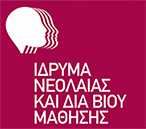 Ιδρυμα Νεολαίας και Διά Βίου ΜάθησηςΑχαρνών 417 & Κοκκινάκη, 11143 Αθήναwww.inedivim.gr